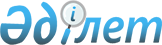 О внесении изменений и дополнений в некоторые законодательные акты Республики Казахстан по вопросам племенного животноводства и оборота биотопливаЗакон Республики Казахстан от 10 октября 2022 года № 144-VII ЗРК
      Статья 1. Внести изменения и дополнения в следующие законодательные акты Республики Казахстан:
      1. В Закон Республики Казахстан от 9 июля 1998 года "О племенном животноводстве":
      1) в статье 1:
      дополнить подпунктом 2-1) следующего содержания:
      "2-1) республиканский реестр племенных животных – свод данных по численности, породам, направлениям продуктивности племенных животных;";
      подпункт 6) изложить в следующей редакции: 
      "6) племенная ценность – уровень селекционируемых признаков племенного животного и возможность их передачи потомству;"; 
      подпункт 7) дополнить словами "в порядке, установленном законодательством Республики Казахстан о племенном животноводстве";
      в подпункте 8) слово "утвержденном" заменить словом "определенном";
      подпункт 9) исключить; 
      в подпункте 10):
      слова "семени племенных" заменить словами "семени и эмбрионов племенных";
      после слова "начале" дополнить словом "(прекращении)";
      слово "оцененных" исключить;
      дополнить словом ", эмбрионов";
      подпункт 11-1) исключить;
      подпункт 13) изложить в следующей редакции:
      "13) племенной центр – юридическое лицо, уведомившее уполномоченный орган о начале (прекращении) деятельности по содержанию племенных животных – производителей, занимающееся получением, накоплением, приобретением, хранением и реализацией семени племенных животных – производителей, эмбрионов;";
      в подпункте 16) слово "племенных" заменить словом "сельскохозяйственных";
      в подпункте 23-1):
      после слова "начале" дополнить словом "(прекращении)";
      слово "(оценке)" исключить;
      в подпункте 23-2):
      слова "(оценка) – определение уровня племенной ценности" заменить словом "– оценка";
      слова "или индекса" исключить;
      подпункты 23-3), 23-4) и 24) изложить в следующей редакции: 
      "23-3) племенной крупный рогатый скот мясного направления первой категории – чистопородный крупный рогатый скот, соответствующий стандарту породы, имеющий информацию не менее чем по трем рядам предков, подтвержденное происхождение по отцу на основе молекулярной генетической экспертизы и зарегистрированный в республиканской палате;
      23-4) геномная оценка – прогнозная оценка генетической ценности селекционируемых признаков животного на основе их геномной информации, осуществляемая в порядке, определенном уполномоченным органом;
      24) племенной крупный рогатый скот мясного направления второй категории – чистопородный крупный рогатый скот, соответствующий стандарту породы, имеющий информацию не менее чем по трем рядам предков и зарегистрированный в республиканской палате;";
      дополнить подпунктами 24-1) и 24-2) следующего содержания:
      "24-1) мечение – обозначение племенного животного путем нанесения номера (метки, татуировки, тавра), закрепления бирки и чипа, кольцевания, позволяющее точно идентифицировать соответствующее животное;
      24-2) родословная – сведения о происхождении племенного животного;";
      подпункт 27) изложить в следующей редакции: 
      "27) индексная оценка – метод определения уровня племенной ценности животного по селекционируемым признакам, осуществляемый в порядке, определенном уполномоченным органом;";
      дополнить подпунктом 31-1) следующего содержания:
      "31-1) специализированная лаборатория – аккредитованное юридическое лицо или его структурное подразделение, действующее от его имени, а также аккредитованное структурное подразделение юридического лица, осуществляющие молекулярную генетическую экспертизу;";
      подпункты 32) и 33) изложить в следующей редакции: 
      "32) молекулярная генетическая экспертиза – исследование биологического материала животного, осуществляемое в целях оценки достоверности его происхождения и (или) выявления генетических аномалий; 
      33) селекционная и племенная работа – комплекс мероприятий, направленных на совершенствование племенных качеств животных;";
      в подпункте 34):
      слова "в субъектах племенного животноводства" и "стада" исключить;
      после слов "потенциала животных," дополнить словами "а также для учета племенной продукции (материала),";
      дополнить подпунктами 34-1) и 34-2) следующего содержания:
      "34-1) карточка сельскохозяйственного животного, вовлеченного в селекционный процесс, – форма первичного внутрихозяйственного учета, содержащая данные о происхождении, продуктивных и иных его качествах, оформляемая в порядке, определенном уполномоченным органом;
      34-2) чистокровное животное – животное, при выведении которого использовалась одна порода с момента ее утверждения;";
      подпункт 36-1) изложить в следующей редакции: 
      "36-1) чистопородное животное – животное, полученное в результате:
      спаривания чистопородных родителей одной породы;
      спаривания двух животных родственных, близких по генотипу пород при содержании не менее 75 процентов крови по одной из двух пород;
      скрещивания неродственных пород при наличии доли крови одной породы не менее 93,75 процента;
      создания новой породы с участием двух и более неродственных пород;";
      дополнить подпунктом 37-1) следующего содержания:
      "37-1) маркировка – текстовая и (или) графическая информация, наносимая на племенной материал и (или) на его упаковку;";
      в подпункте 39):
      после слова "начале" дополнить словом "(прекращении)"; 
      слово "сельскохозяйственных" исключить;
      подпункт 41) изложить в следующей редакции: 
      "41) стандарт породы – минимальные требования к фенотипическим и продуктивным показателям племенных животных соответствующей породы, утверждаемые республиканскими палатами;";
      в подпункте 44):
      после слова "начале" дополнить словом "(прекращении)"; 
      слова "и пересадке" заменить словами "и трансплантации (пересадке)"; 
      слово "высокопродуктивных" исключить;
      2) статьи 7 и 8 исключить;
      3) в подпункте 3) статьи 10 слова ", районов, городов областного значения" исключить;
      4) подпункт 1) статьи 11 изложить в следующей редакции:
      "1) разработка основных направлений государственной политики в области племенного животноводства;";
      5) в статье 13:
      подпункт 1) изложить в следующей редакции:
      "1) реализует государственную политику в области племенного животноводства;";
      в подпункте 3-1) слова "местных исполнительных органов" заменить словами "деятельности местных исполнительных органов областей, городов республиканского значения, столицы";
      подпункт 4) изложить в следующей редакции:
      "4) разрабатывает и утверждает инструкции по бонитировке;";
      дополнить подпунктами 4-1), 4-2), 4-3), 4-4), 4-5), 4-6), 4-7) и 4-8) следующего содержания:
      "4-1) разрабатывает и утверждает правила проведения индексной оценки; 
      4-2) разрабатывает и утверждает правила проведения молекулярной генетической экспертизы;
      4-3) разрабатывает и утверждает квалификационные требования к специализированным лабораториям;
      4-4) разрабатывает и утверждает правила проведения оценки племенных животных – производителей по качеству потомства;
      4-5) разрабатывает и утверждает правила проведения оценки (испытаний) племенных животных по собственной продуктивности;
      4-6) разрабатывает и утверждает правила проведения геномной оценки;
      4-7) разрабатывает и утверждает типовые программы курсов обучения бонитера (классификатора), техника-осеменатора и специалиста по трансплантации (пересадке) эмбрионов и объем их часов;
      4-8) разрабатывает и утверждает типовые программы курсов повышения квалификации бонитера (классификатора), техника-осеменатора и специалиста по трансплантации (пересадке) эмбрионов и объем их часов;";
      в подпункте 10) слова "Главном государственном инспекторе по племенному животноводству Республики Казахстан и" исключить;
      подпункт 11) после слова "животноводству," дополнить словами "в том числе форму протокола об административном правонарушении,";
      в подпункте 13) слова "государственного регистра" заменить словами "республиканского реестра";
      подпункт 13-1) после слова "начале" дополнить словом "(прекращении)";
      в подпункте 13-2) слова "реестр физических и юридических лиц, уведомивших уполномоченный орган о начале деятельности" заменить словами "государственный электронный реестр разрешений и уведомлений";
      подпункт 16) исключить;
      подпункты 18) и 20) изложить в следующей редакции: 
      "18) утверждает по согласованию с уполномоченным органом в области государственной статистики формы, предназначенные для сбора административных данных в области племенного животноводства;";
      "20) осуществляет ведение республиканского реестра племенных животных и публикацию его на интернет-ресурсе уполномоченного органа;";
      в подпункте 25) слово "порядок" заменить словом "правила";
      в подпункте 26):
      абзац второй исключить;
      в абзацах третьем и шестом слово "порядок" заменить словом "правила";
      абзац седьмой изложить в следующей редакции:
      "форму и правила заполнения индивидуальной карточки племенного животного, а также карточки сельскохозяйственного животного, вовлеченного в селекционный процесс;";
      подпункт 31-1) изложить в следующей редакции:
      "31-1) разрабатывает и утверждает нормативные правовые акты в области племенного животноводства;";
      6) подпункты 2), 3) и 4) статьи 14 исключить;
      7) статью 15 исключить;
      8) в статье 16:
      в пункте 1 слова "уполномоченного органа" заменить словами "ведомства уполномоченного органа и его территориальных подразделений";
      пункт 2 дополнить словами "и настоящим Законом";
      дополнить пунктом 2-1 следующего содержания:
      "2-1. Профилактический контроль без посещения субъекта (объекта) контроля проводится путем анализа, сопоставления данных и информации из:
      1) информационных систем;
      2) открытых источников, средств массовой информации.
      Субъектами (объектами) профилактического контроля без посещения являются племенные центры и дистрибьютерные центры, физические и юридические лица, получившие бюджетные субсидии, республиканские палаты. 
      Целями профилактического контроля без посещения субъекта (объекта) контроля являются своевременное пресечение и недопущение нарушений, предоставление субъектам контроля права самостоятельного устранения нарушений, выявленных по результатам профилактического контроля без посещения субъекта (объекта) контроля, и снижение административной нагрузки на них.
      В случае выявления нарушения по результатам профилактического контроля без посещения субъекта (объекта) контроля в действиях (бездействии) субъектов контроля ведомством уполномоченного органа или его территориальными подразделениями субъекту контроля направляется рекомендация об устранении нарушений, выявленных по результатам профилактического контроля без посещения субъекта (объекта) контроля (далее – рекомендация), в срок не позднее трех рабочих дней со дня выявления нарушения. В рекомендации указывается срок ее исполнения, который должен составлять не менее пяти рабочих дней со дня, следующего за днем ее вручения (получения).
      Рекомендация должна быть вручена субъекту контроля лично под роспись или иным способом, подтверждающим факты ее отправки и получения.
      Рекомендация, направленная одним из нижеперечисленных способов, считается врученной (полученной) в следующих случаях:
      1) нарочно – с даты отметки в рекомендации о получении; 
      2) почтой – с даты уведомления о получении почтового отправления заказным письмом;
      3) электронным способом – с даты отправки на электронный адрес субъекта контроля, указанный в письме при запросе.
      Рекомендация должна быть исполнена в течение срока, указанного в рекомендации, следующего за днем ее вручения (получения).
      Субъект контроля письменно уведомляет ведомство уполномоченного органа или его территориальные подразделения об исполнении рекомендации в течение одного рабочего дня со дня устранения нарушений, выявленных по результатам профилактического контроля без посещения субъекта (объекта) контроля.
      Субъект контроля в случае несогласия с нарушениями, указанными в рекомендации, вправе направить в ведомство уполномоченного органа или его территориальные подразделения, направившие рекомендацию, возражение в течение пяти рабочих дней со дня, следующего за днем вручения (получения) рекомендации.
      Неисполнение в установленный срок рекомендации влечет назначение профилактического контроля с посещением субъекта (объекта) контроля путем включения в полугодовой список проведения профилактического контроля с посещением субъекта (объекта) контроля.
      Кратность профилактического контроля без посещения субъекта (объекта) контроля определяется по мере поступления данных и информации, но не чаще одного раза в месяц.
      Результаты профилактического контроля без посещения субъекта (объекта) контроля подлежат учету ведомством уполномоченного органа или его территориальным подразделением в специальном журнале регистрации профилактического контроля без посещения субъекта (объекта) контроля, который должен быть пронумерован, прошнурован и скреплен печатью ведомства уполномоченного органа или его территориального подразделения.";
      в пункте 3:
      подпункт 1) изложить в следующей редакции:
      "1) осуществлять государственный контроль за ведением учета и отчетности у субъектов в области племенного животноводства, физических и юридических лиц, получивших бюджетные субсидии;";
      подпункт 5) исключить;
      дополнить подпунктом 7-1) следующего содержания:
      "7-1) выдавать рекомендации об устранении нарушений, выявленных по результатам профилактического контроля без посещения субъекта (объекта) контроля, и контролировать их исполнение;";
      подпункт 8) исключить;
      9) в подпункте 8) статьи 16-1 слова "государственного регистра" заменить словами "республиканского реестра";
      10) в статье 16-2:
      в пункте 1 слова "лица до" заменить словами "лица, указанные в настоящей статье, до";
      в пункте 4:
      в части первой:
      в подпункте 1) слова "долгосрочной аренды (не менее пяти лет)" заменить словами "аренды (не менее трех лет),";
      подпункты 2) и 3) изложить в следующей редакции:
      "2) проводить бонитировку и (или) индексную оценку;
      3) проводить оценку племенных животных – производителей по качеству потомства и (или) геномную оценку;";
      дополнить подпунктом 5) следующего содержания:
      "5) проводить оценку (испытания) племенных животных по собственной продуктивности.";
      в части второй:
      в подпункте 4) слово "высокопродуктивных" исключить;
      в подпункте 5):
      слова "производителей сельскохозяйственных животных" заменить словами "племенных животных – производителей";
      слова "семени производителей" заменить словами "семени племенных животных – производителей";
      слова "на праве собственности или договора долгосрочной аренды (не менее пяти лет)" заменить словами "на праве собственности, или договора аренды (не менее трех лет),";
      подпункт 7) исключить;
      в пункте 5:
      в подпункте 1) части первой слова "долгосрочной аренды (не менее пяти лет)" заменить словами "аренды (не менее трех лет),";
      в подпункте 4) части второй слова "на праве собственности или договора долгосрочной аренды (не менее пяти лет)" заменить словами ", на праве собственности, или договора аренды (не менее трех лет),";
      в пункте 6:
      подпункт 2) изложить в следующей редакции:
      "2) диплома об образовании по направлению "сельское хозяйство и биоресурсы" или "ветеринария";";
      в подпункте 3):
      слово "бонитеров" заменить словами "обучения бонитеров (классификаторов)";
      слово "сельскохозяйственного" исключить;
      в пункте 7:
      подпункт 2) изложить в следующей редакции:
      "2) диплома об образовании по направлению "сельское хозяйство и биоресурсы", "ветеринария" или документа о прохождении курсов обучения техника-осеменатора, или документа, подтверждающего стаж работы по данному профилю не менее шести месяцев;";
      подпункт 3) исключить;
      в подпункте 4) слова "на праве собственности или договора долгосрочной аренды (не менее пяти лет)" заменить словами "на праве собственности, или договора аренды (не менее года),";
      в пункте 8:
      подпункт 2) изложить в следующей редакции:
      "2) диплома об образовании по направлению "сельское хозяйство и биоресурсы" или "ветеринария";";
      в подпункте 3):
      после слова "курсов" дополнить словами "обучения специалиста";
      слова "сельскохозяйственных животных" исключить;
      в подпункте 4) слова "на праве собственности или договора долгосрочной аренды (не менее пяти лет)" заменить словами "на праве собственности, или договора аренды (не менее года),";
      пункт 9 исключить;
      11) в статье 16-3:
      в заголовке слова "Государственный учет" заменить словом "Учет";
      части первую и вторую изложить в следующей редакции:
      "Племенная продукция (материал) подлежит учету в информационной базе селекционной и племенной работы и (или) на бумажных носителях в порядке, определенном уполномоченным органом.
      В республиканский реестр племенных животных вносятся данные о племенных животных в порядке, определенном уполномоченным органом.";
      в части четвертой слова "государственный регистр" заменить словами "республиканский реестр";
      часть пятую изложить в следующей редакции:
      "В целях подтверждения происхождения, продуктивных и иных качеств животного физические и юридические лица ведут учет в порядке и по формам, которые утверждены уполномоченным органом.";
      12) в пункте 2 статьи 16-4 слова "нормативы субсидий на каждый вид племенной продукции (материала), на мероприятия по сохранению и восстановлению генофонда племенных животных, в том числе пород с ограниченным генофондом," исключить;
      13) в статье 16-5:
      в абзаце первом слово "научно-исследовательские" заменить словом "научные";
      подпункт 2) изложить в следующей редакции:
      "2) инструкции по бонитировке;";
      подпункт 4) дополнить словами ", в том числе в селекционной и племенной работе";
      дополнить подпунктами 5), 6), 7), 8) и 9) следующего содержания:
      "5) правил проведения индексной оценки;
      6) правил проведения молекулярной генетической экспертизы;
      7) правил проведения оценки племенных животных – производителей по качеству потомства;
      8) правил проведения оценки (испытаний) племенных животных по собственной продуктивности;
      9) правил проведения геномной оценки.";
      14) в заголовке главы 4 слова "и ее бонитировка (оценка)" исключить;
      15) в статье 17:
      пункт 1 изложить в следующей редакции:
      "1. Продукция (материал) признается племенной республиканской палатой в порядке, определенном уполномоченным органом.";
      в пункте 2 слова "международным нормам в порядке, утвержденном уполномоченным органом" заменить словами "требованиям части третьей статьи 9 настоящего Закона";  
      16) статьи 18, 19 и 20 изложить в следующей редакции:      
      "Статья 18. Использование и реализация племенной продукции (материала)    
      1. Использование и реализация племенной продукции (материала) осуществляются в порядке, определенном уполномоченным органом, если иное не предусмотрено настоящей статьей.
      2. Семя используется и реализуется при одновременном соответствии следующим условиям:
      1) получено от племенного животного – производителя, оцененного по качеству потомства и (или) геномной оценке;
      2) имеет соответствующие морфофункциональные показатели;
      3) отсутствуют генетически детерминированные заболевания; 
      4) имеет маркировку, позволяющую его идентифицировать.
      3. Эмбрион используется и реализуется при одновременном соответствии следующим условиям:
      1) получен от племенных животных;
      2) отсутствуют генетически детерминированные заболевания; 
      3) имеет племенное свидетельство;
      4) имеет маркировку, позволяющую его идентифицировать.
      4. Не допускается реализация племенной продукции (материала), не имеющей (не имеющего) мечения (маркировки). При реализации племенного животного на племенные цели племенное животное должно иметь также племенное свидетельство.
      5. Для воспроизводства породы используются только племенные животные, соответствующие требованиям, предусмотренным статьями 19 и 20 настоящего Закона.
      6. В целях сохранения данных о хозяйствах, где были получены племенные животные, сведения о заводчиках указываются в племенных свидетельствах.
      7. В целях улучшения породных и продуктивных качеств животных сельскохозяйственный товаропроизводитель вправе использовать:
      1) свежеполученное семя, соответствующее требованиям, установленным подпунктами 1) и 2) пункта 2 настоящей статьи;
      2) свежеполученный эмбрион, соответствующий требованию, установленному подпунктом 1) пункта 3 настоящей статьи.
      Требование подпункта 1) части первой настоящего пункта распространяется на сельскохозяйственного товаропроизводителя, владеющего на праве собственности или на ином законном основании племенным животным – производителем.
      Статья 19. Бонитировка и индексная оценка племенных животных
      Племенные животные подлежат бонитировке и (или) индексной оценке, если иное не предусмотрено законодательством Республики Казахстан в области племенного животноводства.
      Не допускаются к реализации на племенные цели племенные животные, не прошедшие бонитировку и (или) индексную оценку.
      Статья 20. Оценка племенных животных – производителей, содержащихся в племенных центрах    
      Племенные животные – производители, содержащиеся в племенных центрах, семя которых используют для получения чистопородных и племенных животных, подлежат:
      бонитировке и (или) индексной оценке;
      оценке по качеству потомства и (или) геномной оценке;
      оценке (испытаниям) племенных животных по собственной продуктивности.";
      17) дополнить статьей 20-1 следующего содержания:
      "Статья 20-1. Молекулярная генетическая экспертиза
      1. Молекулярная генетическая экспертиза осуществляется в специализированных лабораториях, которые вносят ее результаты в информационную базу селекционной и племенной работы.
      Заказчиками молекулярной генетической экспертизы являются физические или юридические лица, осуществляющие деятельность в области племенного животноводства.
      2. Получение отрицательного заключения молекулярной генетической экспертизы не лишает заказчика права повторного обращения для проведения молекулярной генетической экспертизы в другие специализированные лаборатории.
      3. Заказчик имеет право:
      1) отозвать заявку на любом этапе проведения молекулярной генетической экспертизы;
      2) принимать участие в рассмотрении вопросов, возникающих в ходе проведения молекулярной генетической экспертизы.
      4. Заказчик обязан: 
      1) отобрать и доставить в специализированную лабораторию образцы биологических материалов животного;
      2) контролировать сбор образцов биологических материалов животного, предоставляемых в специализированную лабораторию для проведения молекулярной генетической экспертизы; 
      3) обеспечить исключение случаев неосторожной или умышленной подмены образцов биологических материалов животного, отобранных для проведения молекулярной генетической экспертизы;
      4) оформить надлежащим образом и представить в специализированную лабораторию сопроводительную документацию; 
      5) гарантировать соответствие надписей и идентификаторов на упаковках и всех представляемых сопроводительных документов реальным животным с указанными идентификаторами;
      6) оплатить стоимость проведения молекулярной генетической экспертизы, в том числе и в случае получения отрицательного заключения молекулярной генетической экспертизы.
      5. Специализированная лаборатория имеет право отказать в предоставлении услуг в полном объеме либо частично в случае неисполнения заказчиком обязанностей, предусмотренных подпунктами 1) – 5) пункта 4 настоящей статьи и договором на проведение молекулярной генетической экспертизы.
      6. Специализированная лаборатория обязана: 
      1) оказать услуги в полном объеме в срок, установленный договором на проведение молекулярной генетической экспертизы;
      2) не передавать свои обязательства по договору на проведение молекулярной генетической экспертизы третьим лицам;
      3) сообщать заказчику по его требованию все сведения о ходе проведения молекулярной генетической экспертизы; 
      4) незамедлительно информировать заказчика в случае, если невозможно качественно и в срок исполнить обязательства, предусмотренные договором на проведение молекулярной генетической экспертизы, и это требует принятия необходимых мер со стороны заказчика.
      7. Заказчик молекулярной генетической экспертизы и специализированная лаборатория имеют иные права и обязанности, предусмотренные законодательством Республики Казахстан и договором на проведение молекулярной генетической экспертизы.";
      18) в статье 22:
      часть вторую исключить;
      части третью и четвертую изложить в следующей редакции:
      "Субъекты в области племенного животноводства ведут учет данных в соответствии с частью первой статьи 16-3 настоящего Закона.
      Племенные центры, дистрибьютерные центры и республиканские палаты представляют отчетность в порядке, определенном уполномоченным органом.";
      19) статью 23 дополнить подпунктом 7) следующего содержания:
      "7) физические и юридические лица, осуществляющие деятельность в области племенного животноводства.";
      20) в пункте 1 статьи 26:
      в подпункте 1) слова "и хранение семени племенных животных – производителей" заменить словами ", приобретение, хранение и реализация семени племенных животных – производителей, эмбрионов";
      подпункты 2), 3) и 4) исключить;
      подпункт 5) после слова "семени" дополнить словами "племенных животных – производителей";
      дополнить частью второй следующего содержания:
      "Получение, накопление, приобретение, хранение и реализация семени племенных животных – производителей, эмбрионов осуществляются племенными центрами в соответствии с требованиями настоящего Закона.";
      21) в статье 27:
      слова "оцененных племенных животных – производителей," заменить словами "племенных животных – производителей, эмбрионов и";
      дополнить частью второй следующего содержания:
      "Приобретение, хранение и реализация семени племенных животных – производителей, эмбрионов осуществляются дистрибьютерными центрами в соответствии с требованиями настоящего Закона.";
      22) в статье 28:
      в пункте 1 слова "(оценки) животных" исключить;
      в пункте 2 слова "проведение искусственного осеменения сельскохозяйственных" заменить словами "оказание услуг по искусственному осеменению";
      в пункте 3 слова "являются получение и трансплантация (пересадка)" заменить словами "является оказание услуг по получению, криоконсервации и трансплантации (пересадке)";
      дополнить пунктом 4 следующего содержания:
      "4. Бонитер (классификатор), техник-осеменатор и специалист по трансплантации (пересадке) эмбрионов проходят курсы повышения квалификации и получают сертификат о прохождении курсов повышения квалификации в соответствии с порядком, определенным уполномоченным органом.";
      23) в статье 28-2:
      в пункте 1 слово "реализации" заменить словом "представления";
      в пункте 5: 
      в части второй:
      слова ", коневодства и птицеводства" заменить словами "и коневодства";
      слова ", лошадей и птиц" заменить словами "и лошадей";
      дополнить частью третьей следующего содержания:
      "Республиканская палата птицеводства на территории Республики Казахстан создается одна на все виды и направления продуктивности птиц.";
      в части третьей слово "сельскохозяйственного" исключить;
      пункт 6 изложить в следующей редакции: 
      "6. В случае, если интересы физических и юридических лиц, осуществляющих разведение племенных животных одной породы крупного рогатого скота или по направлениям продуктивности овец и лошадей, представлены в республиканской палате по направлениям продуктивности крупного рогатого скота или по направлениям продуктивности овец и лошадей, создание отдельной республиканской палаты осуществляется путем реорганизации (в форме разделения, выделения) действующей республиканской палаты по направлениям продуктивности крупного рогатого скота или по направлениям продуктивности овец и лошадей.
      Основанием для реорганизации (в форме разделения, выделения) республиканской палаты по направлениям продуктивности крупного рогатого скота или по направлениям продуктивности овец и лошадей является совместное решение не менее трех членов республиканской палаты, представляющих интересы физических и юридических лиц, осуществляющих разведение племенных животных одной породы крупного рогатого скота или по направлениям продуктивности овец и лошадей, и не менее одного члена совета республиканской палаты, вынесенное на общее собрание членов республиканской палаты и получившее не менее пятидесяти процентов голосов членов республиканской палаты.";
      24) в статье 28-3:
      пункт 2 дополнить частью третьей следующего содержания:
      "Коллегиальный орган созывается не реже одного раза в год. Внеочередное собрание коллегиального органа может быть созвано по требованию не менее двух третей от общего числа членов республиканской палаты.";
      в пункте 3:
      слова "один год" заменить словами "три года";
      дополнить частями второй, третьей и четвертой следующего содержания:
      "Состав совета республиканской палаты может быть переизбран по решению коллегиального органа.
      Состав совета республиканской палаты ежегодно обновляется на одну треть, председатель совета республиканской палаты избирается один раз в три года.
      При формировании состава совета республиканской палаты обеспечивается равная региональная представленность.";
      пункт 5 изложить в следующей редакции:
      "5. В состав совета республиканской палаты входят представители научных организаций Республики Казахстан сельскохозяйственного профиля и члены республиканской палаты.";
      пункт 6 дополнить частью второй следующего содержания:
      "Одно и то же лицо не может быть избрано председателем совета республиканской палаты более двух раз подряд.";
      в пункте 9:
      дополнить подпунктом 1-1) следующего содержания:
      "1-1) организует учет племенного крупного рогатого скота мясного направления первой категории и племенного крупного рогатого скота мясного направления второй категории путем присвоения (приостановления, отмены) статуса племенной продукции (материала) в порядке, определенном уполномоченным органом;";
      подпункт 2) изложить в следующей редакции:
      "2) осуществляет мероприятия по определению племенной ценности племенных животных, в том числе племенных животных – производителей, согласно инструкции по бонитировке и (или) правилам проведения индексной оценки, и (или) правилам проведения оценки племенных животных – производителей по качеству потомства, и (или) правилам проведения геномной оценки, и (или) правилам проведения оценки (испытаний) племенных животных по собственной продуктивности;";
      подпункт 5) исключить;
      подпункт 6) после слов "раздельно по" дополнить словами "чистокровным и";
      подпункты 7) и 8) изложить в следующей редакции:
      "7) осуществляет мониторинг данных бонитировки, индексной оценки, оценки племенных животных – производителей по качеству потомства, геномной оценки, оценки (испытаний) племенных животных по собственной продуктивности, а также информирует заинтересованных лиц о его результатах;
      8) утверждает стандарт породы по согласованию с коллегиальным органом;";
      дополнить подпунктом 8-1) следующего содержания:
      "8-1) ведет реестр племенных животных и представляет его данные уполномоченному органу по форме, утвержденной уполномоченным органом, для включения в республиканский реестр племенных животных;";
      часть вторую пункта 10 исключить.
      2. В Закон Республики Казахстан от 13 июля 1999 года "Об охране селекционных достижений":
      в статье 2:
      подпункт 3) дополнить словами "в порядке, установленном законодательством Республики Казахстан о племенном животноводстве";
      подпункт 13) после слов "являющиеся результатом" дополнить словом "интеллектуальной".
      3. В Закон Республики Казахстан от 8 июля 2005 года "О государственном регулировании развития агропромышленного комплекса и сельских территорий":
      1) пункт 1 статьи 6 дополнить подпунктами 41-13) и 41-14) следующего содержания:
      "41-13) разработка и утверждение порядка заключения соглашения с производителями шоколада, сахаристых кондитерских изделий, печенья и мучных кондитерских изделий длительного хранения в целях отнесения в зачет дополнительной суммы налога на добавленную стоимость;
      41-14) осуществление субсидирования купонного вознаграждения по облигациям;";
      2) в пункте 2 статьи 7:
      дополнить подпунктом 1-7) следующего содержания:
      "1-7) заключение соглашения с производителями шоколада, сахаристых кондитерских изделий, печенья и мучных кондитерских изделий длительного хранения в целях отнесения в зачет дополнительной суммы налога на добавленную стоимость;";
      в подпункте 12) слово "высококлассных" исключить;
      подпункт 17-14) исключить.
      4. В Закон Республики Казахстан от 15 ноября 2010 года "О государственном регулировании производства и оборота биотоплива":
      1) подпункт 10) статьи 1 дополнить словами ", или использования с целью производства продукции химической и связанных с ней отраслей промышленности";
      2) в части второй пункта 1 статьи 3:
      слово "вправе" исключить;
      слово "регулировать" заменить словом "регулируют";
      3) в статье 9:
      подпункт 1) пункта 1 дополнить словами ", местному исполнительному органу области, города республиканского значения и столицы";
      пункт 4 дополнить словами ", производителям продукции химической и связанных с ней отраслей промышленности";
      4) в подпункте 9) пункта 2 статьи 10 слова "оборота биотоплива" заменить словами "производства биотоплива, местному исполнительному органу области, города республиканского значения и столицы в порядке, определенном уполномоченным органом в области производства биотоплива";
      5) в статье 11:
      в пункте 1:
      подпункт 9) изложить в следующей редакции:
      "9) реализовывать биотопливо лицам, не осуществляющим производство биотоплива и (или) компаундирование нефтепродуктов, и (или) производство продукции химической и связанных с ней отраслей промышленности, за исключением экспорта биотоплива при наличии соответствующих документов, если иное не предусмотрено настоящим Законом;";
      подпункт 10) после слова "рынка" дополнить словами "и производителями продукции химической и связанных с ней отраслей промышленности";
      в подпункте 11) слова "реализация биотоплива" заменить словами "реализовывать биотопливо";
      пункт 2 после слова "нефтепродуктов" дополнить словами ", и (или) производство продукции химической и связанных с ней отраслей промышленности";
      6) пункт 1 статьи 22 после слов "и столицы" дополнить словами ", уполномоченный орган".
      Статья 2.
      1. Настоящий Закон вводится в действие по истечении шестидесяти календарных дней после дня его первого официального опубликования.
      2. Абзац второй подпункта 1), абзацы второй и третий подпункта 2) пункта 3 статьи 1 настоящего Закона действуют с 1 января 2020 года до 1 января 2023 года.
					© 2012. РГП на ПХВ «Институт законодательства и правовой информации Республики Казахстан» Министерства юстиции Республики Казахстан
				
      Президент Республики Казахстан

К. ТОКАЕВ
